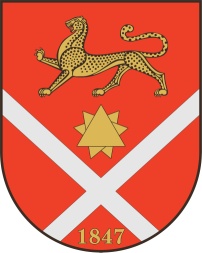 АКТо результатах контрольного мероприятия "Проверка  причин образования и достоверности кредиторской   задолженности МУП "Редакция газеты "Вестник Беслана "г. Беслан  	     		                           	20 марта  2019 г.              В соответствии с  п.3.4. Плана работы Контрольно-счетной палаты муниципального образования Бесланского городского поселения Правобережного района РСО-Алания на 2019г, утвержденного распоряжением председателя Контрольно-счетной палаты Бесланского городского поселения от 28.12.2018г №18-р, распоряжением председателя Контрольно-счетной палаты Бесланского городского поселения от 18.02.2019г №19-р, по поручению Главы МО Бесланского городского поселения председателем КСП Бесланского городского поселения Фидаровой С.И. была проведена проверка  причин образования и достоверности кредиторской   задолженности МУП "Редакция газеты "Вестник Беслана" по состоянию на 01.01.2019г. 1. Основание для проведения контрольного мероприятия: 1.1. п.3.4. Плана работы Контрольно-счетной палаты муниципального образования Бесланского городского поселения Правобережного района РСО-Алания на 2019г, утвержденного распоряжением председателя Контрольно-счетной палаты Бесланского городского поселения от 28.12.2018г №18-р, поручение Главы МО Бесланского городского поселения 1.2. Распоряжение председателя Контрольно-счетной палаты Бесланского городского поселения от 18.02.2019г №19-р2. Цель контрольного мероприятия:2.1. Выявление причин образования и достоверности кредиторской   задолженности МУП "Редакция газеты "Вестник Беслана ;2.2. Проверка целевого и эффективного использования бюджетных средств Бесланского городского поселения2.3. Проверка наличия иных источников финансирования, помимо средств бюджета Бесланского городского поселения, законности их образования и расходования.3. Предмет контрольного мероприятия: документы, подтверждающие фактическое поступление и расходование средств бюджета Бесланского городского поселения, правовые акты, обосновывающие операции со средствами бюджета, финансовая отчетность, первичные документы4.    Объект контрольного мероприятия: МУП "Редакция газеты "Вестник Беслана""5.    Проверяемый период деятельности: 2017г, 2018г.6. Краткая характеристика объекта контрольного мероприятия: Муниципальное унитарное предприятие "Редакция газеты "Вестник Беслана" действует на основании Устава, утвержденного Постановлением Главы АМС Бесланского городского поселения №37 от 22.10.2014г.  МУП "Редакция газеты "Вестник Беслана" является юридическим лицом, имеет расчетный счет, круглую печать со своим наименованием.7. Юридический адрес: РСО-Алания, Правобережный район, г.Беслан, ул.Плиева,18. 8.    По результатам контрольного мероприятия установлено следующее:       В соответствии со ст.17 Федерального закона от 06.10.2003г. № 31-ФЗ  « Об общих принципах организации местного самоуправления в РФ » к полномочиям органов местного самоуправления по решению вопросов местного значения относится учреждение печатного средства массовой информации для опубликования муниципальных правовых актов, обсуждения проектов муниципальных правовых актов по вопросам местного значения, доведения до сведения жителей муниципального образования официальной информации о социально – экономическом и культурном развитии муниципального образования, о развитии его общественной инфраструктуры и иной официальной информации.         Учредителем и собственником имущества МУП является Администрация местного самоуправления Бесланского городского поселения.       Юридическое лицо МУП Редакция газеты «Вестник Беслана» зарегистрировано 29 апреля 2008 года в налоговом органе по месту нахождения за основным государственным регистрационным номером 1081511000229 с присвоением ИНН / КПП 1511017327 / 151101001 (свидетельство серии 15 № 000715859).          Основным  видом деятельности предприятия является издание газет, о чем свидетельствует выписка из ЕГРЮЛ.         Основным юридическим документом, определяющим организационные, правовые, экономические и социальные основы деятельности МУП «Редакция газеты «Вестник Беслана» является Устав.          Согласно Уставу предприятия к основным видам деятельности относятся:- производство и выпуск газеты "Вестник Беслана" в соответствии с примерной тематикой, заявленной учредителем газеты при ее регистрации как средства массовой информации. - обеспечение конституционного права граждан на информирование путем публикации в газете сообщений и материалов, содержащих общественно значимые сведения, затрагивающие интересы населения Бесланского городского поселения.             Для достижения целей своей деятельности редакция:- осуществляет функции издателя и распространителя газеты;-осуществляет в установленном порядке публикацию рекламы и объявлений;-вступает в не противоречащие закону договорные отношения с юридическими и физическими лицами в целях осуществления своих уставных задач.                     В нарушение  п.4 ст.9 Федерального закона от 14.11.2002 N 161-ФЗ "О государственных и муниципальных унитарных предприятиях" Устав  не содержит  сведений о направлениях использовании прибыли.               Согласно представленному отчету об исполнении сметы доходов и расходов на 2018г  основной удельный вес в структуре доходов  занимают денежные средства, поступившие в виде субсидий от АМС - 68,7%. Доходы от рекламы и объявлений составляют 16,1%, от подписки - 10,3%. Фактическое поступление субсидий составило 2 084 899,28 руб, собственных доходов  - 945 693,49 руб .      По сравнению с 2017г   прослеживается уменьшение доходов в сумме 181530,31 руб.(на 5,6%)              Расходы   в 2018 году составили 3 066 214,83руб. и основная доля расходов  приходится на заработную плату – 37,8%, услуги типографии - 20,9%.                По сравнению с 2017г  в 2018г. увеличились расходы на заработную плату на 233885,28 руб. ( на 9,8%) и уменьшились на налоги и сборы на 251618,83 руб. (на 7%)          Кредиторская задолженность по состоянию на 01.01.2019г. составила 269 407,78 руб. и включает в себя:зарплата за декабрь 2018г.- 98 317,95 руб.НДФЛ - 29 431,04 руб.ПФР 22% - 47 392,05 руб.ФФОМС 5,1% - 4 109,59 руб.ФСС 2,9% - 3 211,87 руб.ФСС 0,2% - 221,44 руб.Типография - 56 702,84руб.Коммунальные платежи - 21 724,0 руб.УСН 4кв. - 8297,0 руб               В соответствии со статьей 78 Бюджетного кодекса Российской Федерации, Постановлением Правительства РФ от 06.09.2016г №887 "Об общих требованиях к нормативным правовым актам, муниципальным правовым актам, регулирующим предоставление субсидий юридическим лицам (за исключением субсидий государственным (муниципальным) учреждениям),  индивидуальным предпринимателя, а также физическим лицам - производителям товаров, работ, услуг, решением Собрания представителей  Бесланского городского поселения №251 от 05.09.2017г  "О бюджете Бесланского городского поселения на 2018г", Правил предоставления субсидий, утвержденных Распоряжением АМС Бесланского городского поселения  №583 от 19.09.2017г., и договора о предоставлении субсидий от 19.09.2017г.,  дополнительного соглашения  от 30.10.2018г   АМС Бесланского городского поселения предоставляла  субсидии МУП "Редакция газеты "Вестник Беслана  " в размере  2100000рублей .  Указанные субсидии, выделенные в соответствии со ст.78 БК РФ, предоставляются в соответствии с вышеуказанными Правилами в целях возмещения затрат получателя субсидий, связанных с финансовым обеспечением (возмещением) затрат в связи с содержанием административного аппарата получателя субсидий, с производством (реализацией) товаров, выполнением работ и оказанием услуг.  Согласно обозначенным выше договорам о предоставлении субсидий предоставляемые субсидии имеют строго целевое назначение и предназначаются для финансирования расходов, связанных с функционированием МУП "Редакция газеты "Вестник Беслана", согласно утвержденной  сметой доходов и расходов на соответствующий период, и не могут быть использованы в иных целях.             В ходе контрольного мероприятия на проверку не представлены  смета доходов и расходов на 2018г (с учетом дополнительного субсидирования в размере 600 000 руб)  и штатное расписание, что свидетельствует об отсутствии внутреннего контроля за совершаемыми фактами хозяйственной жизни, в нарушение требований статьи 19 Федерального закона № 402-ФЗ «О бухгалтерском учете». Таким образом на предприятии существуют риски неэффективного ведения финансово-хозяйственной деятельности.   В силу пп. 4 п.1  ст.17 Федерального закона от 6 октября . №131-ФЗ «Об общих принципах организации местного самоуправления в Российской Федерации» установление тарифов на услуги, предоставляемые муниципальными предприятиями, относится к полномочиям органов местного самоуправления поселений. Однако данное полномочие Администрацией Бесланского городского поселения не реализовано, тарифы на услуги, оказываемые  МУП " Редакция газеты « Вестник Беслана»  не утверждены.      Отсутствие планирования финансово-хозяйственной деятельности, охватывающего производственные и финансово-экономические потоки, не позволяет оценить текущее состояние предприятия с целью анализа фактически достигнутых показателей, отклонения их значений от плановых и принятия мер по стабилизации деятельности.                Проверка проводилась выборочным методом с использованием представленных к проверке документов: договоров, приказов и распоряжений, платежных поручений, кассовых ордеров, счетов, актов выполненных работ, прочих первичных документов и регистров бухгалтерского учета в рамках проводимой проверки.                     Выводы:            Муниципальное унитарное предприятие "Редакция газеты "Вестник Беслана"  действует на основании Устава, утвержденного Постановлением Главы АМС Бесланского городского поселения №37 от 22.10.2014г.  МУП" Редакция газеты "Вестник Беслана" является юридическим лицом, имеет расчетный счет, круглую печать со своим наименованием.             Основным  видом деятельности предприятия является издание газет, о чем свидетельствует выписка из ЕГРЮЛ.    Не соответствия деятельности, осуществляемой в МУП Редакция газеты « Вестник Беслана», видам деятельности, установленным учредительными документам, не выявлено.     В нарушение  п.4 ст.9 Федерального закона от 14.11.2002 N 161-ФЗ "О государственных и муниципальных унитарных предприятиях" Устав  не содержит  сведений о направлениях использовании прибыли       Отсутствие планирования финансово-хозяйственной деятельности, охватывающего производственные и финансово-экономические потоки, не позволяет оценить текущее состояние предприятия с целью анализа фактически достигнутых показателей, отклонения их значений от плановых и принятия мер по стабилизации деятельности.       В ходе контрольного мероприятия на проверку не представлены  смета доходов и расходов на 2018г (с учетом дополнительного субсидирования в размере 600 000 руб)  и штатное расписание, что свидетельствует об отсутствии внутреннего контроля за совершаемыми фактами хозяйственной жизни, в нарушение требований статьи 19 Федерального закона № 402-ФЗ «О бухгалтерском учете».                      В нарушение п. 1 ст. 17  Федерального закона от 06.10.2003 № 131-ФЗ ( ред. от 18.04.2018) « Об общих принципах организации местного самоуправления в Российской Федерации" тарифы на услуги, предоставляемые муниципальным предприятием, были установлены редакцией самостоятельно.  Предложения (рекомендации):  1.  Привести в соответствие с требованиями федерального законодательства   Устав МУП "Редакция газеты "Вестник Беслана"2.  АМС Бесланского городского поселения провести анализ эффективности финансово-хозяйственной деятельности  МУП "Редакция газеты "Вестник Беслана"  и рассмотреть вопрос о возможном преобразовании со 2 полугодия 2019г МУП "Редакция газеты "Вестник Беслана" в учреждение "пресс-службу" с соответствующим сокращением бюджетного финансирования.             АМС Бесланского городского поселения сообщить о результатах анализа и предоставить информацию об устранении нарушений на бумажном носителе с сопроводительным письмом в Контрольно-счетную палату Бесланского городского поселения в срок до 12 апреля 2019г.3.  АМС Бесланского городского поселения в соответствии с  п.4 ст.17 Федерального закона от 6 октября . №131-ФЗ «Об общих принципах организации местного самоуправления в Российской Федерации»  установить тарифы на услуги, предоставляемые  МУП Редакция газеты «Вестник Беслана» 4. АМС Бесланского городского поселения усилить контроль над деятельностью МУП "Редакция газеты "Вестник Беслана" с целью недопущения неправомерного, неэффективного и нецелевого использования средств местного  бюджета.  5. В соответствии с п.4 ч. 1 ст.14 Федерального Закона "Об общих принципах организации и деятельности контрольно-счетных органов субъектов Российской Федерации и муниципальных образований" №6-ФЗ от 07.02.2011г.  руководителю и главному бухгалтеру МУП "Редакция газеты "Вестник Беслана" в срок до 8 апреля 2019г. представить  письменные объяснения по фактам нарушений, выявленных при проведении контрольного мероприятия, а так же по факту отсутствия уточненной сметы доходов и расходов на 2018г.  и штатного расписания предприятия.        6.  В соответствии со ст.20 Федерального закона №161-ФЗ  АМС Бесланского городского поселения  определить  порядок составления, утверждения и установления показателей планов (программы) финансово-хозяйственной деятельности унитарного предприятия; утвердить  показатели экономической эффективности деятельности унитарного предприятия.             Председатель КСП Бесланского городского поселения                                                                                  С.И.ФидароваГлавный  редактор МУП "Редакция газеты "Вестник Беслана"                                             А.С.Гапбаева                             Главный бухгалтер                                                                                        А.В.БероеваОдин экземпляр акта получила                                                                  РЕСПУБЛИКÆ ЦÆГАТ ИРЫСТОН-АЛАНИ РАХИЗФАРСЫ РАЙОНЫ БЕСЛÆНЫ ГОРÆТЫ МУНИЦИПАЛОН ХАЙАДЫКОНТРОЛОН НЫМАЙÆН ПАЛАТÆ КОНТРОЛЬНО-СЧЕТНАЯ ПАЛАТАМУНИЦИПАЛЬНОГО ОБРАЗОВАНИЯ БЕСЛАНСКОГО ГОРОДСКОГО ПОСЕЛЕНИЯ ПРАВОБЕРЕЖНОГО РАЙОНА РЕСПУБЛИКИ СЕВЕРНАЯ ОСЕТИЯ-АЛАНИЯ___________________________________________________________________________________№Доходы2017гСумма (руб.)Удельный вес  %2018гСумма (руб.)Удельный вес%1. Субсидия АМС2200000,0068,42 084 899,2868,72. Подписка226 395,447,0312 603,1210,33.Реклама и объявления550 895,00       17,1490 509,816,14.ФСС234832,647,3141 800,575.Возврат подотчетной суммы 780,00Итого:3212123,083 030 592,77№Расходы2017гСумма (руб.)Удельный вес%2018г.Сумма (руб.)Удельный вес%1. Заработная плата1 225 881,9437,81 459 767,2247,62. Налоги и сборы, взносы700 526,4621,6448 907,6314,63.Оплата за печать газеты677 178,0020,9630 145,0120,54.ГСМ и ремонт а/м112 017,013,4111 293,953,65.Коммунальные услуги 20 319,230,623 571,000,76.Телефон и интернет11 799,760,320 801,800,67.Редакционные нужды55 041,51,654 586,001,78.Канцелярские расходы7 938,900,27 385,000,29.Аренда помещения117 000,003,6108 000,003,510.% банка45 585,201,432 778,621,011.Пособия и оплата больничных264 535,818,1168 978,605,5Итого:3237823,813066214,83